Ministério da Educação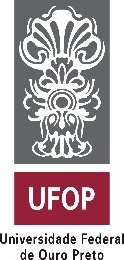 Universidade Federal de Ouro PretoPró-Reitoria de Pesquisa e Pós-GraduaçãoComissão de Ética no Uso de Animais - CEUAFORMULÁRIO PARA SOLICITAÇÃO DE AUTORIZAÇÃO PARA USO DE ANIMAIS EM EXPERIMENTAÇÃO E/OU ENSINOUtilize a tabela acima para o preenchimento dos dados por protocolo experimental. Copie, cole e preencha a tabela quantas vezes forem necessárias, até que todos os protocolos experimentais do estudo sejam contemplados.1 O número de repetições não é o número de duplicatas biológicas; é o número que os softwares de cálculo amostral informam ao pesquisador.  Sobre este número, devem ser acrescidos as perdas (morte natural, por procedimento cirúrgico, infecção, tratamento, etc).  O número total final também deve incluir os animais solicitados para treino.OBSERVAÇÕES:Anexe ao formulário:Dois artigos publicados em revistas técnico-científicas empregando procedimentos semelhantes relativos ao uso de animais.Delineamento amostral, em forma de fluxograma, onde são descritos os grupos, o número de animais por grupo (discriminar perdas) e procedimentos para cada grupo.14. TERMO DE RESPONSABILIDADE(LEIA CUIDADOSAMENTE ANTES DE ASSINAR)	Eu, , responsável por este projeto e pelas informações aqui inseridas, certifico que:li o disposto na Lei Federal 11.794, de 8 de outubro de 2008, e as demais normas aplicáveis à utilização de animais para o ensino e pesquisa, especialmente as resoluções do Conselho Nacional de Controle de Experimentação Animal – CONCEA;este estudo não é desnecessariamente duplicativo, tem mérito científico e que a equipe participante deste projeto/aula foi treinada e é competente para executar os procedimentos descritos neste protocolo;não existe método substitutivo que possa ser utilizado como uma alternativa ao projeto.Assinatura: ___________________________________Data: A lista com todos os documento necessários à submissão, encontra-se no site: https://ceua.ufop.br/. Todos os documentos devem ser enviados através do sistema CEUA, que pode ser acessado através do link: http://www.sistemaceua.ufop.br/.A critério da CEUA, poderá ser solicitado o projeto, respeitando a confidencialidade e conflito de interesses.Quando cabível, anexar o termo de consentimento livre e esclarecido do proprietário ou responsável pelo animal.1. Finalidade1. Finalidade1. Finalidade1. Finalidade1. Finalidade Pesquisa Treinamento EnsinoInício: Término: 2. TÍTULO DO PROJETO/AULA PRÁTICA/TREINAMENTO (Recomenda-se incluir o nome da espécie no título)Área do conhecimento: 3. Planejamento estatístico/delineamento experimental (ATENÇÃO AO PREENCHIMENTO DESTE ITEM):Protocolo experimental: Protocolo experimental: Protocolo experimental: Protocolo experimental: Justificativa para o número de animais solicitados:(somente no caso de impossibilidade de realizar o cálculo amostral)Justificativa para o número de animais solicitados:(somente no caso de impossibilidade de realizar o cálculo amostral)Justificativa para o número de animais solicitados:(somente no caso de impossibilidade de realizar o cálculo amostral)Justificativa para o número de animais solicitados:(somente no caso de impossibilidade de realizar o cálculo amostral)Cálculo amostral:       Sim   NãoCálculo amostral:       Sim   NãoCálculo amostral:       Sim   NãoCálculo amostral:       Sim   NãoVariável escolhida para o cálculo amostral (descrever qual e justificar a escolha desta variável):Variável escolhida para o cálculo amostral (descrever qual e justificar a escolha desta variável):Variável escolhida para o cálculo amostral (descrever qual e justificar a escolha desta variável):Variável escolhida para o cálculo amostral (descrever qual e justificar a escolha desta variável):Teste Escolhido: No de grupos experimentais: No de grupos experimentais: No de grupos experimentais: Poder do teste (geralmente, maior que 0,80): Alfa (α): Alfa (α): Alfa (α): Número de repetições (n) por grupo experimental1: Número de repetições (n) por grupo experimental1: Número de repetições (n) por grupo experimental1: Número de repetições (n) por grupo experimental1: Outras informações (adicionar aqui outras informações pertinentes aos parâmetros do teste escolhido para o cálculo amostral):Outras informações (adicionar aqui outras informações pertinentes aos parâmetros do teste escolhido para o cálculo amostral):Outras informações (adicionar aqui outras informações pertinentes aos parâmetros do teste escolhido para o cálculo amostral):Outras informações (adicionar aqui outras informações pertinentes aos parâmetros do teste escolhido para o cálculo amostral):Grupo experimental/procedimentoGrupo experimental/procedimento% de perda:Número total de animais:[N = n  (1 – perda em decimal)]Justifique os percentuais de perda:Justifique os percentuais de perda:Justifique os percentuais de perda:Justifique os percentuais de perda:Haverá treinamento do(s) executor(es):  Sim   NãoNúmero de animais necessários ao treinamento: Técnicas que necessitarão de treinamento dos executores e o número de animais destinados a cada uma:Técnicas que necessitarão de treinamento dos executores e o número de animais destinados a cada uma:Em caso de treinamento, defina, resumidamente, quais critérios serão adotados para considerar o executor treinado em cada técnica empregada no estudo:Em caso de treinamento, defina, resumidamente, quais critérios serão adotados para considerar o executor treinado em cada técnica empregada no estudo:3.1. AcasalamentosPesquisador fará acasalamentos: Sim   Não Sim   NãoSe sim, indicar:Se sim, indicar:Se sim, indicar:Número estimado de filhotes a serem utilizados por genitora:Número de fêmeas (genitoras)Número de machos (genitores)Indicar destino dos filhotes não utilizados (quando for o caso):Indicar destino dos filhotes não utilizados (quando for o caso):Indicar destino dos filhotes não utilizados (quando for o caso):3.2. Sumário do número de animais solicitadosEspécieLinhagemIdadePeso arpox.QuantidadeQuantidadeQuantidadeEspécieLinhagemIdadePeso arpox.MFM+FTotal de animais (machos e fêmeas)Total de animais (machos e fêmeas)Total de animais (machos e fêmeas)Total de animais (machos e fêmeas)Total de animais (machos e fêmeas)Total de animais (machos e fêmeas)